DICHIARANTEsezione 1sezione 2sezione 3Data -18/01/2021----------------							F.to dal dichiarante…Roberto Satolli…………………………………… (inserire nome e cognome)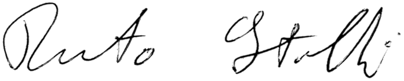 _________________“L’originale della presente attestazione  è conservato presso la Fondazione IRCCS Istituto Nazionale dei Tumori di Milano”cognomeSATOLLInomeROBERTOVIAGGI DI SERVIZIO E MISSIONI PAGATI CON FONDI PUBBLICIVIAGGI DI SERVIZIO E MISSIONI PAGATI CON FONDI PUBBLICIVIAGGI DI SERVIZIO E MISSIONI PAGATI CON FONDI PUBBLICIViaggio/MissionePeriodoImportoCARICHE RICOPERTE PRESSO ENTI PUBBLICI O PRIVATI E INDICAZIONI DEL COMPENSOCARICHE RICOPERTE PRESSO ENTI PUBBLICI O PRIVATI E INDICAZIONI DEL COMPENSOCARICHE RICOPERTE PRESSO ENTI PUBBLICI O PRIVATI E INDICAZIONI DEL COMPENSOCARICHE RICOPERTE PRESSO ENTI PUBBLICI O PRIVATI E INDICAZIONI DEL COMPENSOCaricaEntePeriodoCompensonessunanessunoALTRI INCARICHI A CARICO DELLA FINANZA PUBBLICA E INDICAZIONI DEL COMPENSOALTRI INCARICHI A CARICO DELLA FINANZA PUBBLICA E INDICAZIONI DEL COMPENSOALTRI INCARICHI A CARICO DELLA FINANZA PUBBLICA E INDICAZIONI DEL COMPENSOALTRI INCARICHI A CARICO DELLA FINANZA PUBBLICA E INDICAZIONI DEL COMPENSOIncaricoEntePeriodoCompensoCom etico emilia nord1/1 /2021 – 28/2 /2021250 euro a seduta